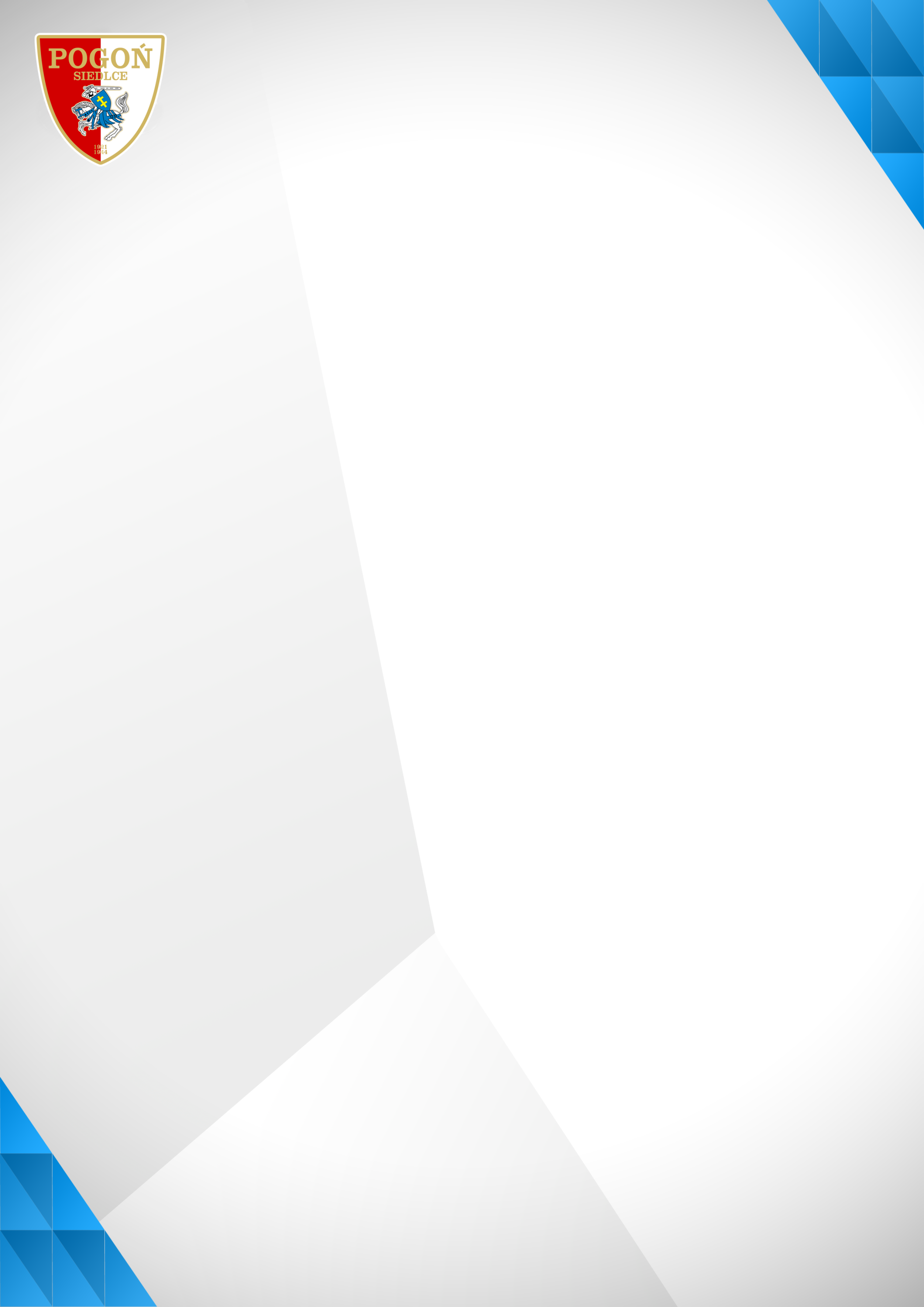 WNIOSEK O AKREDYTACJĘ JEDNORAZOWĄ NA MECZPOGOŃ Siedlce – XXXImię i nazwisko osoby akredytowanej:………………………………………..Numer PESEL:………………………………………..Numer legitymacji prasowej:………………………………………….Nazwa oraz adres redakcji (pieczęć firmowa):……………………………………………….Kontakt do osoby akredytowanej (numer telefonu, adres e-mail):……………………………………………………………………Typ Akredytacji:PRASA	FOTO    ……………………….			……………………………………………	(miejscowość, data)			(podpis redaktora naczelnego lub kierownika działu (pieczątka))* Przesłanie wniosku jest jednoznaczne z wyrażeniem zgody na przetwarzanie przez Miejski Klub Piłkarski Pogoń Siedlce danych zawartych w formularzu na potrzeby procesu administracyjnego. Przesłanie wniosku nie jest jednoznaczne z przyznaniem akredytacji.